ESL Coach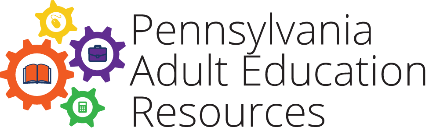 Experience QuestionnaireDirections: Please complete all questions and email this questionnaire and your resume to Sara Cole (scole@tiu11.org) and Chelsea DeLeo (cdeleo@tiu11.org) no later than July 10, 2022.Name: Agency/Organization:What experience do you have as an ESL teacher?What experience do you have as a teacher trainer, mentor, or professional development specialist? As an ESL coach, you would be working with teachers with a variety of experiences related to ESL teaching and learning. How would you accommodate different teachers’ experience and needs? Describe a time when you successfully mentored, trained, or led at least one other teacher through a professional development opportunity. Why was it successful?Describe a time when you worked with a teacher or colleague (preferably in a training/mentoring situation) when it did not go the way you planned. What happened?